THÔNG TIN TRỌNG TÀI VIÊNTRẦN DU LỊCHTRẦN DU LỊCH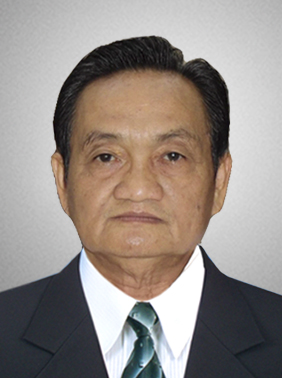 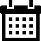 Năm sinh: 1952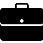 Nghề nghiệp: Nguyên Viện trưởng, Viện Kinh tế TP HCM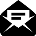 Email: tdulich.hcm@gmail.com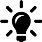 Lĩnh vực hoạt động: Chính sách tài chính-tiền tệ, Quản lý Kinh tế vĩ mô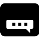 Ngôn ngữ: Tiếng Anh, Tiếng NgaHọc vấnHọc vấn1988Tiến sỹ Kinh tế, Lêningrat, Liên Xô (cũ)Kinh nghiệmKinh nghiệm05/1975 – 09/1975Thành viên, Ban Chỉ huy tự vệ Đại học Luật khoa thành phố09/1975 – 06/1976Hiệu phó, Trường cấp 3 Thăng Long, quận 3, thành phố Hồ Chí Minh06/1976 – 09/1977Cán bộ nghiên cứu kinh tế, Viện Khoa học Xã hội thành phố Hồ Chí Minh11/1979 – 09/1984Cán bộ nghiên cứu kinh tế, Viện Khoa học Xã hội thành phố Hồ Chí Minh01/1988 – 12/1991Cán bộ, Ban nghiên cứu kinh tế01/1988 – 12/1991Trưởng phòng, Phòng Biên tập Tạp chí Khoa học Xã hội thuộc Viện Khoa học Xã hội tại thành phố Hồ Chí Minh12/1991 – 03/1995Trưởng phòng, Phòng Nghiên cứu quản lý và Phát triển12/1991 – 03/1995Thư ký, Hội đồng khoa học Viện Kinh tế thành phố03/1995 – 07/1998Phó Viện trưởng, Viện Kinh tế thành phố Hồ Chí Minh07/1998 – 10/2008Viện trưởng, Viện Kinh tế thành phốChức vụChức vụ07/1998 – 10/2008Bí thư, Chi bộ Viện kinh tế2001 – nayThành viên, Hội đồng tư vấn Chính sách Tài chính Tiền tệ Quốc gia2005 – 2010Đảng ủy viên, Đảng ủy Khối cơ quan Chính quyền thành phốỦy viên, Ủy ban Kinh tế Quốc hội khóa XII2006 – nayThành viên, Hội đồng Lý luận Trung ương2012 – nayPhó Chủ tịch, Trung Tâm Trọng Tài Quốc tế Việt Nam bên cạnh Phòng Thương mại và Công nghiệp Việt Nam (VIAC)10/2008 – nayPhó Trưởng Đoàn, Đoàn chuyên trách Đoàn Đại biểu Quốc hội thành phố Hồ Chí MinhBằng cấp/chứng chỉBằng cấp/chứng chỉCử nhân Luật1988Tiến sỹ Kinh tế, Lêningrat, Liên Xô (cũ)Cao cấp Lý luận Chính trịCao cấp Hành chínhHuân chương Lao động hạng III02 Bằng khen của Thủ tướng Chính phủ